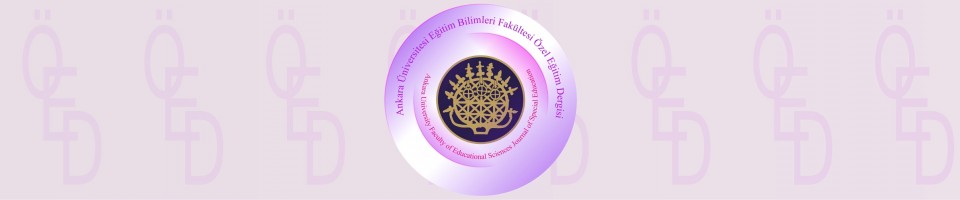 Ankara Üniversitesi Eğitim Bilimleri Fakültesi Özel Eğitim DergisiEditöre Notlar 	Ankara Üniversitesi Eğitim Bilimleri Fakültesi Özel Eğitim Dergisi Editörlüğü’ne	Derginizde yayımlanmak üzere değerlendirmeye göndermiş olduğumuz ID  numaralı ““ başlıklı makalemizin  tamamlamış bulunmaktayız. Sayın hakemlerimize makalemizin kalitesini artıracak değerli görüşleri ve geribildirimleri için teşekkür ederiz. Aşağıda tüm hakemlerimizin dönütlerinin tamamına ilişkin yaptığımız düzeltmeler ve düzeltme önerilerini gerçekleştiremediğimiz durumlar için gerekçelerimiz yer almaktadır. Makalemize ilişkin ayırdıkları zaman ve değerli görüşleri için hakemlerimize nezdinizde teşekkür ederiz. SaygılarımızlaYazarlarHakem A’nın Dönütleri (Sayfa-paragraf)DüzeltmelerDüzeltmelerHakem A’nın Dönütleri (Sayfa-paragraf)Gerçekleştirilen DüzeltmeDüzeltme Yapılmadıysa GerekçesiHakem B’nin Dönütleri (Sayfa-paragraf)DüzeltmelerDüzeltmelerHakem B’nin Dönütleri (Sayfa-paragraf)Gerçekleştirilen Düzeltme Düzeltme yapılmadıysa gerekçesiHakem C’nin Dönütleri (Sayfa-paragraf)DüzeltmelerDüzeltmelerHakem C’nin Dönütleri (Sayfa-paragraf)Gerçekleştirilen Düzeltme Düzeltme yapılmadıysa gerekçesi